Тема проекта Весёлый огородУчастники проекта Воспитатели, дети второй младшей группы, родителиСрок март 2023 годаТип проекта исследовательский, творческийПроблема  Дети младшего дошкольного возраста в недостаточной степени имеютпредставления о растениях, о том где они растут, о необходимых условиях их роста,их интерес к познавательно-исследовательской деятельности недостаточно развит.Исследовательская, поисковая активность — естественное состояние ребенка, оннастроен на познание мира. Исследовать, открывать, изучать — значит сделать шаг внеизведанное и непознанное.Тема разработанного проекта выбрана с учетом возрастных особенностей детеймладшего возраста и объема информации, которая может быть ими воспринята. Этодетский исследовательский проект ориентирован на приобретение детьми опытасобственной опытно-исследовательской деятельности, осознание детьмисобственных интересов, формирование умений их реализовывать, приобретение иприменение детьми новых знаний в жизни.Цель проекта Создание условий стимулирующих интерес к исследовательской деятельности,раскрытие творческого и интеллектуального потенциала дошкольников, вовлечениедетей в практическую деятельность по выращиванию культурных огородныхрастений в комнатных условиях.Задачи проекта: 1.Расширить знания детей о культурных  растениях.2.Продолжить знакомить детей с особенностями выращивания культурных растений (лук, чеснок, горох, редис, капуста);3.Обобщать представление детей о необходимости света, тепла, влаги почвы для роста растений.4.Продолжать формировать умение детей ухаживать за растениями в комнатных условиях. 5.Развивать чувство ответственности за благополучное состояние растений (полив, взрыхление, прополка сорняков)6.Продолжать развивать наблюдательность – умение замечать изменения в росте растений, связывать их с условиями, в которых они находятся, правильно отражать наблюдения в рисунке.7.Воспитывать уважение к труду, бережное отношение к его результатам.8.Развивать познавательные и творческие способности..Виды детской деятельности исследовательский, творческийРазрабатывая проект, используем методику «трех вопросов»Этапы реализации проекта:I этап – Подготовительный Определение цели и задач проекта, сбор информационного материала, создание условий для организации работы в «огороде на окне», составление плана мероприятий по организации детской деятельностиЗадачи: 
• Задачи: •Определить актуальные знания детей о растениях, которые можно вырастить на подоконнике;•Вызвать интерес к решению поставленной задачи.Формы организации работы 1 этапа:•сбор информации, материалов по теме;•организация предметно- развивающей среды•разработка цикла наблюдений, занятий;•беседы;II этап - Основной – проектная деятельность по решению проблемы. практический: Поиск ответов на поставленные вопросы разными способами, через практическую деятельность детей.Задачи:•закрепить знания детей о растениях, которые можно вырастить на подоконнике;•развивать выразительность речи, моторику рук;•формировать представление о том, как растения изменяются в зависимости от погодных условий и ухода; •пополнить развивающую среду группового помещения материалами и оборудованием по теме проекта.•воспитывать желание ухаживать за растениями;•учить устанавливать причинно-следственные связи.Формы организации работы 2 этапа:•Работа с детьми (организация мероприятий познавательного характера)Формы работы с детьми •реализация мероприятий перспективного тематического планирования (непосредственная образовательная деятельность по теме, цикл наблюдений, опыты, творческая деятельность).Взаимодействие с родителями  Формы работы с родителями: 1.Беседа с родителями «Наш огород».2.Помощь родителей в приобретении инвентаря, посевного материала для огорода на окне, изготовление поделок для оформления огорода на окне.3.Подбор стихов, загадок, пословиц, потешек  лук для оформления альбома.4.Консультация для родителей «Исследовательская деятельность детей в детском саду».Предполагаемый результат « Огород на окне» предполагаемые результаты были достигнуты:•мы обогатили опыт детей в сфере социального воспитания путем использования разных методов и приемов;•собрали богатый материал по темам «Культурные растения», изготовили дидактические игры «Собери  картинку», «Третий  лишний», обобщили опыт работы по данному проекту;•пополнили словарный запас детей;•на протяжении всего проекта у детей сформировалось стремление к познанию, научились делать простые выводы, устанавливать причинно – следственные связи; •дети стали различать и уверенно называть овощи и фрукты, их особенности и различия; просвещение родителей дало большой результат в социальном воспитании детей группы.- Обеспечение проекта:Учебно-методическоеIII этап – Обобщающий (заключительный). Обобщение результатов работы в игровой форме, их анализ, закрепление полученных знаний, формулировка выводов. К отчету будут приобщены лучшие работы детей, фотоматериалы и итоговое мероприятие по проведению проекта.- Заключение. В ходе реализации проекта « Огород на окне» предполагаемые результаты были достигнуты:•мы обогатили опыт детей в сфере социального воспитания путем использования разных методов и приемов;•собрали богатый материал по темам «Культурные растения», изготовили дидактические игры «Собери картинку», «Третий лишний», обобщили опыт работы по данному проекту;•пополнили словарный запас детей;•на протяжении всего проекта у детей сформировалось стремление к познанию, научились делать простые выводы, устанавливать причинно – следственные связи; •дети стали различать и уверенно называть овощи и фрукты, их особенности и различия; просвещение родителей дало большой результат в социальном воспитании детей группы.- Продукт проектной деятельности Интерес детей к опытнической и исследовательской деятельности по выращиванию культурных растений в комнатных условиях.Приложение 1Дидактические игры "Овощи и фрукты»Цель: закреплять умение детей находить названные овощи или фрукты  развивать внимание, память.   Материал: муляжи овощей и фруктов «Чьё семечко»Цель: Обобщить представления детей о семенах и росте, и развитии овощей, развивать самостоятельные обследовательские действия, воспитывать познавательный интерес к жизни растений.«Четвёртый лишний»Цель: Развивать умение классифицировать предметы по существенному признаку. «Чудесный мешочек»Цель: закреплять умение детей называть овощи и их цвет; развивать зрительную память, внимание.Материал: «волшебный мешочек», овощи.«Что сначала, что потом?»Цель: закрепить знания детей об основных стадиях роста овощей. Развивать внимание, связную речь. «Узнай на вкус»Цель:  учить  детей различать по вкусу яблоко, грушу, сливы, виноград, морковь, капусту, помидор, огурец, определять - овощ это или фрукт; развивать речь; воспитывать внимание.«Собери из частей целое»Цель: научить ребенка видеть целостный образ по его отдельным частям, игра развивает внимание, память, мышление, мелкую моторику.Стихи о овощах и огородеРедиска Мы редиску поливали, Когда вырастет, все ждали. Со сметанкой, очень вкусно, С добавлением капусты!ЛукОх, уж этот злющий лук! С ним узнаешь столько мук! Жжет глаза и жжет язык, Заставит плакать в один миг. (Автор: Е. Жуковская)ПомидорПомидор я, иль томат, Витаминами богат, На вид я не ужасный: Круглый я и красный, Положить меня в салат Каждый будет очень рад.( Автор: Е. Жуковская)Горох Огород свой прополю И из леечки полью. Выращу на грядке Всем горошек сладкий. Будет маленький мой брат. Больше всех горошку рад. (Автор: Л. Буртан)Капуста Глянь, капуста в огороде Разодета вся по моде! Сто нарядов, это слишком! Под листами – кочерыжка! (Автор: Сибирцев В.)Чеснок Если честно, то чеснок Не бывает одинок. Ведь семья у чеснока, Если честно, велика. Дружным долькам, если честно, Вместе очень интересно. Пять братишек, шесть сестрёнок Вылезают из пелёнок. Так сестёр обнимут братья, Не расцепишь их объятья.( Автор: Симбирская Ю.)Чеснок Растёт в саду на огородной грядке И круглый год заботится о Вас. Все, кто растёт с ним рядышком — в порядке: Сам не болеет — и другим не даст. Его обходят стороной микробы, Он словно врач с инфекциями строг: Избавит от простуды и озноба Целебный и питательный чеснок.( Автор: О. Карелин)Приложение 2Консультация для родителей«Исследовательская деятельность детей в детском саду»Детское экспериментирование – это один из ведущих видов деятельности дошкольника. Очевидно, что нет более пытливого исследователя, чем ребёнок. Маленький человек охвачен жаждой познания и освоения огромного нового мира. Начиная с самого раннего детства, ребенок исследует и познает окружающие его предметы. Малыш изучает мир, как может и чем может – глазами, руками, языком, носом. Он радуется даже самому маленькому открытию.Очень часто мы говорим малышу: «Отойди  от  лужи, испачкаешься!  Не трогай песок руками, он грязный! Выбрось эту гадость!  Брось камень! Не бери снег! Не смотри по сторонам, а то споткнешься!»Может быть, мы, взрослые  – папы и мамы, бабушки и дедушки, воспитатели и педагоги, сами того не желая и не замечая, отбиваем у ребенка естественный интерес к исследованиям? Проходит время, и ему уже совершенно неинтересно, почему с деревьев опадают листья, где прячется радуга, почему идет дождь или снег, для чего на небе луна, откуда прилетает ветер и многое другое.Для того чтобы дети не потеряли интерес к окружающему миру, важно вовремя поддержать их стремление исследовать все и вся.3адача взрослых – не пресекать, а активно развивать исследовательскую деятельность детей.Опыты помогают развивать мышление, логику, творчество ребёнка, позволяют показать связи между живым и неживым в природе. Исследования предоставляют ребёнку самому найти ответы на вопросы «как? » и «почему?». Элементарные опыты, эксперименты помогают ребёнку приобрести новые знания о том или ином предмете. Эта деятельности «направлена на реальное преобразование вещей, в ходе которого дошкольник познаёт их свойства и связи, недоступные при непосредственном воспитании». Знания, полученные во время проведения опытов, запоминаются надолго.В процессе исследовательской деятельности идёт развитие познавательной активности и любознательности, обогащение памяти ребёнка, активизируются его мыслительные процессы, т.к. постоянно возникает необходимость совершать операции анализа и синтеза, сравнения и классификации, обобщения. Необходимость  формулировать  закономерности и делать выводы стимулирует развитие речи. У ребёнка накапливаются умственные умения, развиваются изобразительные способности. Ему приходится измерять, считать, сравнивать.Развивается эмоциональная сфера ребенка, его творческие способности.Путей развития потенциала личности существует много, но собственно исследовательская деятельность, бесспорно, один из самых эффективных.Чем больше вы с малышом будите экспериментировать, тем быстрее он познает окружающий его мир, и в дальнейшем будет активно проявлять познавательный интерес.Приложение 3«Весёлый огород!»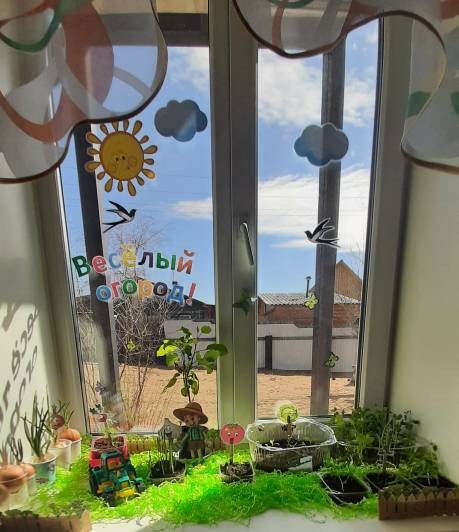 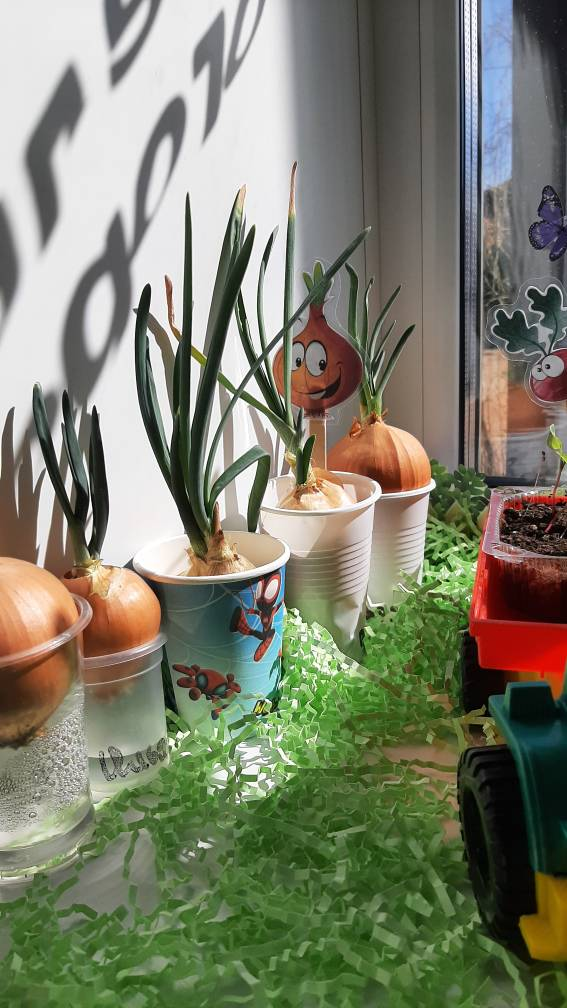 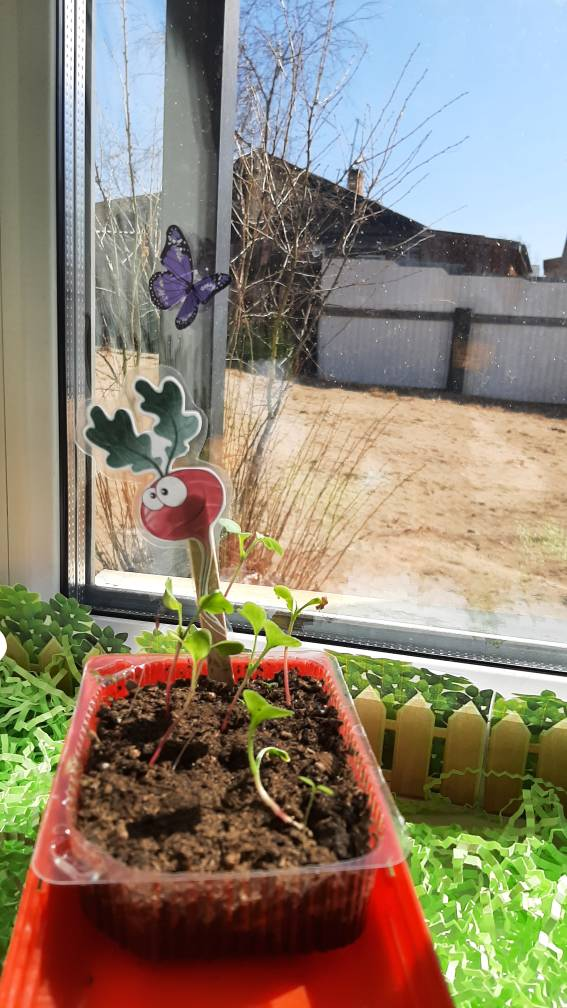 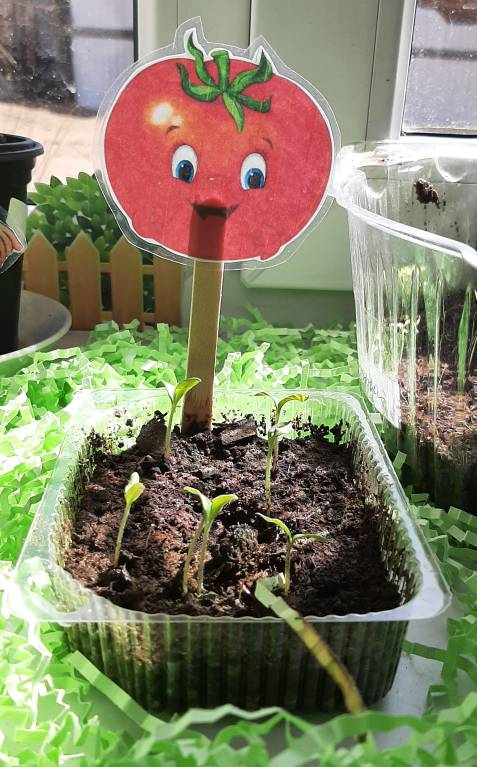 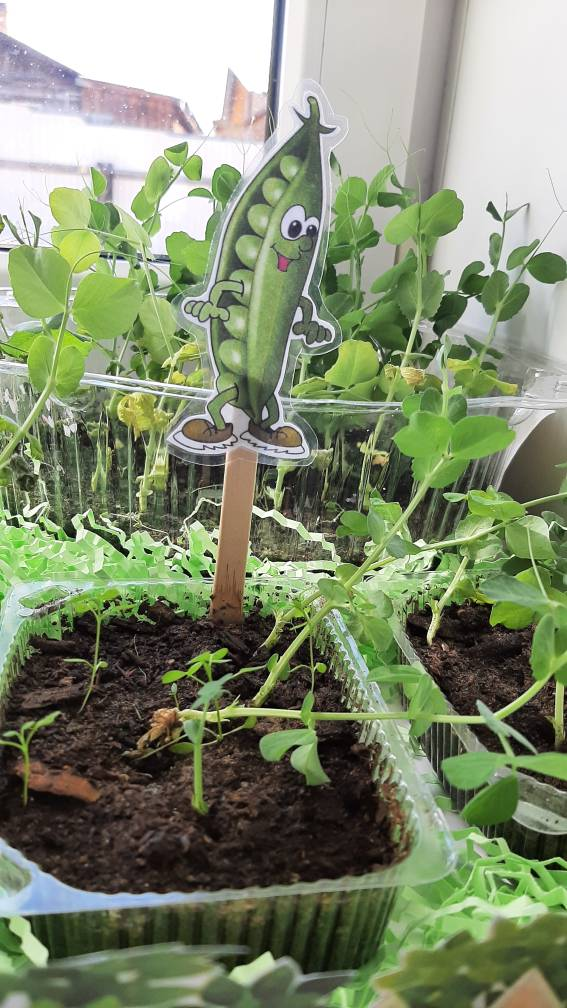 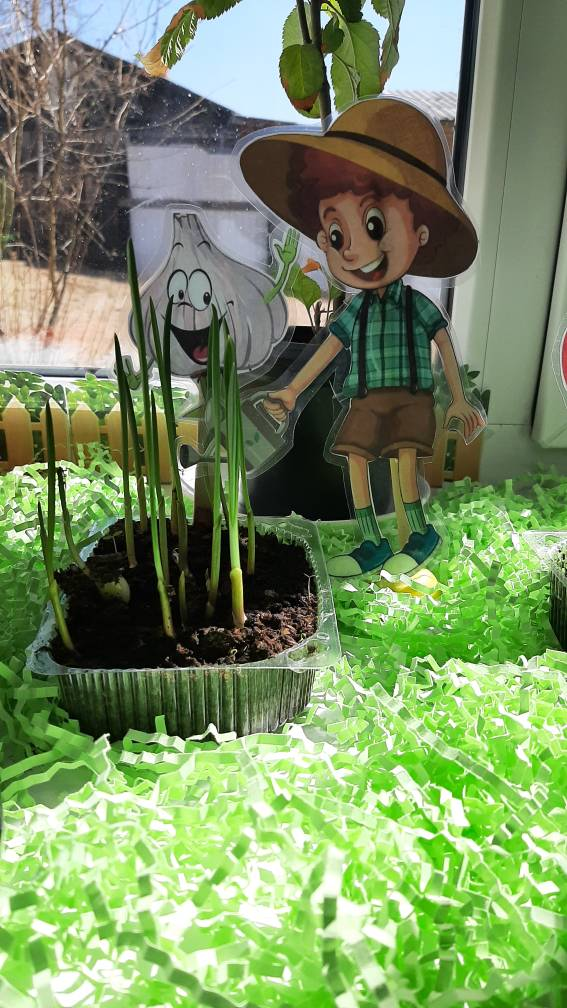 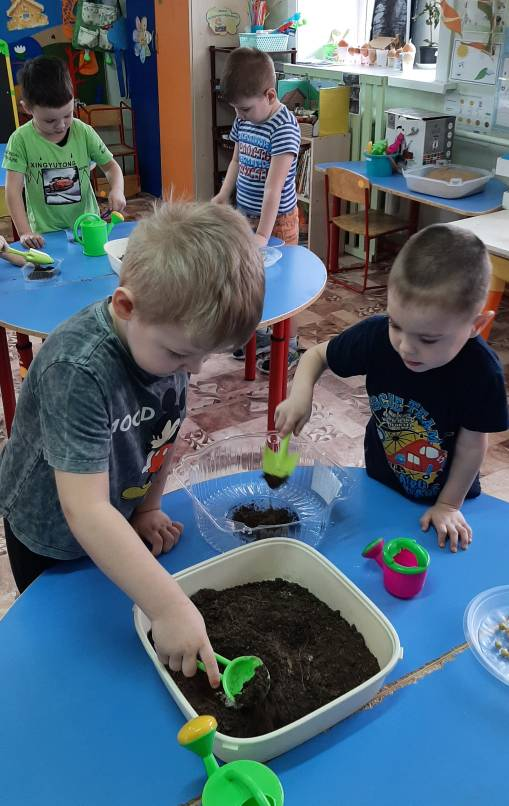 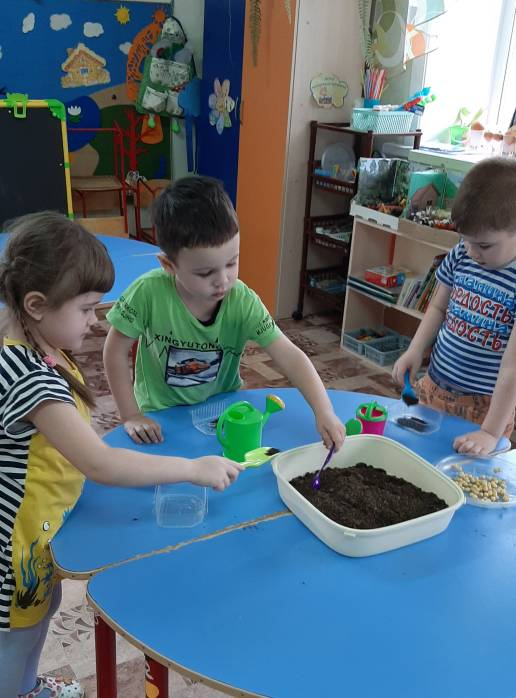 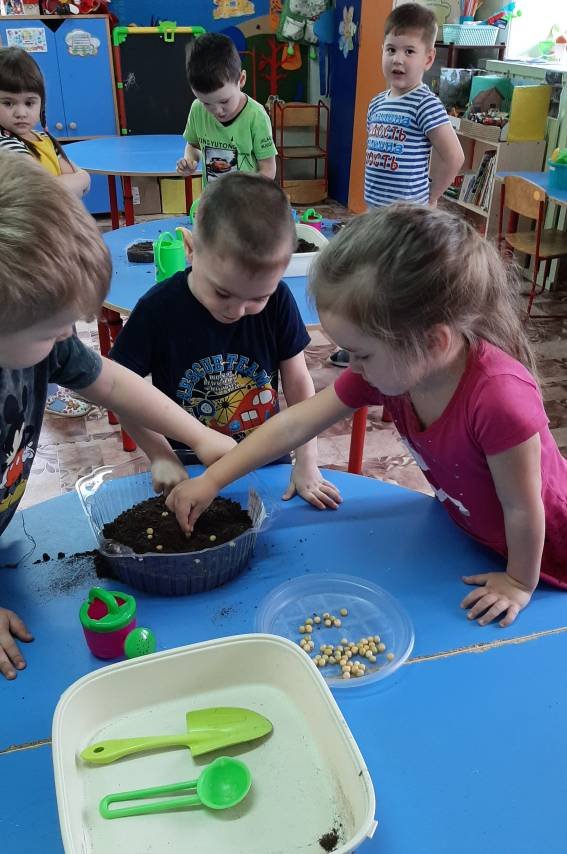 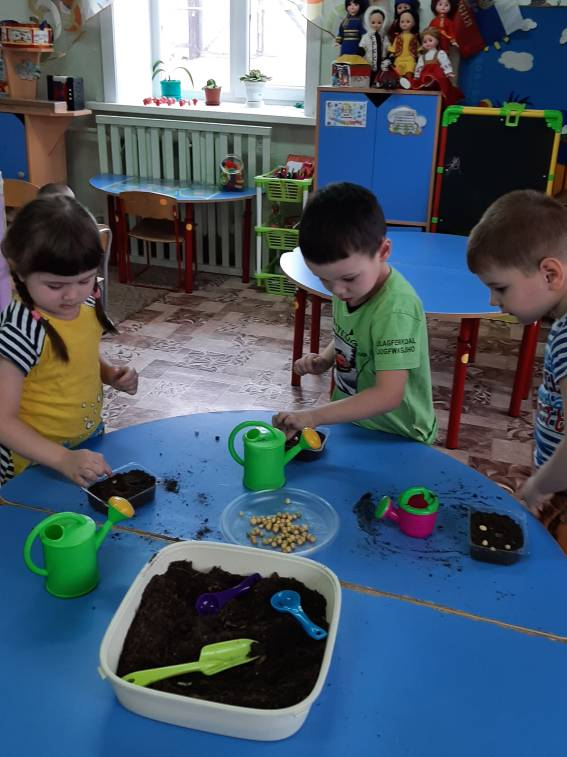 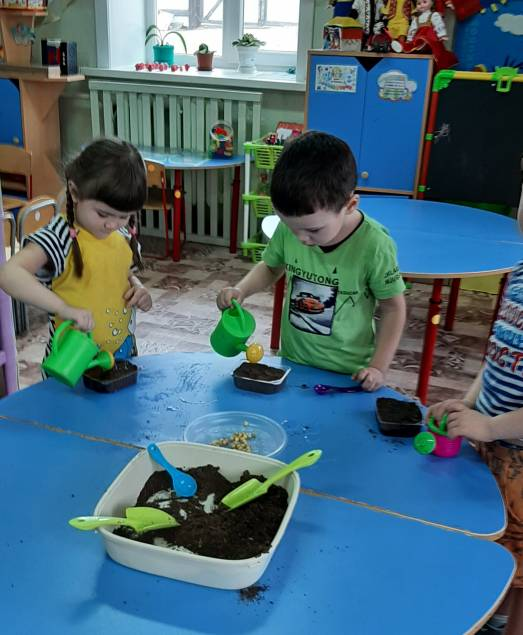 Что мы знаем?На окне растут комнатные растенияОгород можно поливатьДля огорода нужна земляЧто мы хотим узнать?Вырастут ли семена овощей и лука, если их выращивать на подоконнике.
Что нужно сделать, чтобы семена вырослиС помощью чего узнаем?Прочитать в книгеСпросить у родителей или у бабушкиПосадим и будем наблюдать.Социально-коммуникативное развитиеПознавательное развитиеРечевое развитиеХудожественно-эстетическое развитиеФизическое развитиеСюжетно-ролевые игры: «Магазин», «Детский сад», «Семья», «Огород», «Мы помощники».Театрализованная деятельность: « Репка», «Сказка о том, как овощи поссорились»Дидактические игры "Овощи и фрукты», «Чьё семечко», «Четвёртый лишний», «Собери из частей целое» «Чудесный мешочек», «Что сначала, что потом?», «Узнай на вкус»Экспериментирование: рассматривание сухих семян и пророщенных семян через лупу, ежедневные наблюдения за всходами: лука, чеснока, гороха, редиса, капусты.Конструирование: «Теплица для овощей».Тематические беседы: «Для чего растению семена?»,  «Овощи», «Вода и земля- овощей лучшие друзья»;Чтение и разучивание с детьми стихов, загадок, поговорок;Чтение художественной литературы: ДжанниРодари «Чиполино».Рисование на тему: «Овощной суп».Лепка на тему: «Лучок»Подвижные игры «Собери все предметы», «Собираем урожай», «Сад и огород»